ZPRAVODAJOKRESNÍ PŘEBOR – SKUPINA - A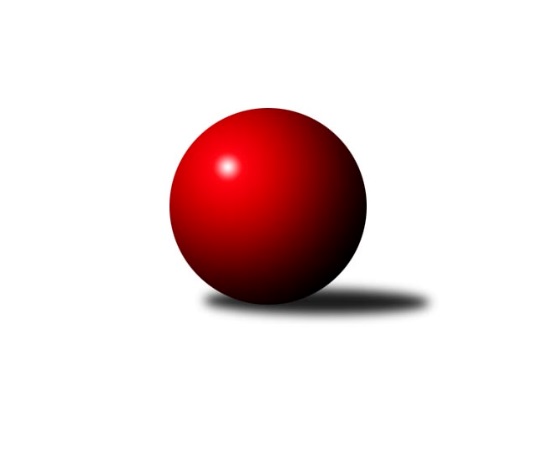 Č.21Ročník 2018/2019	23.3.2019Nejlepšího výkonu v tomto kole: 1718 dosáhlo družstvo: TJ KK Louny BVýsledky 21. kolaSouhrnný přehled výsledků:SKK Bílina B	- TJ Elektrárny Kadaň C	1:5	1468:1552	3.0:5.0	21.3.TJ KK Louny B	- TJ VTŽ Chomutov C	4:2	1718:1626	5.0:3.0	22.3.TJ MUS Most	- TJ Lokomotiva Žatec B	5:1	1607:1510	5.0:3.0	22.3.TJ Sokol Údlice B	- Sokol Spořice B	5:1	1670:1585	5.0:3.0	23.3.Sokol Spořice C	- TJ Sokol Údlice C	2:4	1434:1444	5.0:3.0	23.3.Tabulka družstev:	1.	TJ MUS Most	19	16	0	3	85.0 : 29.0 	99.0 : 53.0 	 1636	32	2.	TJ Elektrárny Kadaň C	19	15	0	4	77.5 : 36.5 	93.5 : 58.5 	 1642	30	3.	SKK Podbořany B	19	14	0	5	77.5 : 36.5 	93.0 : 59.0 	 1650	28	4.	TJ VTŽ Chomutov C	19	11	0	8	64.5 : 49.5 	81.5 : 70.5 	 1576	22	5.	Sokol Spořice B	19	11	0	8	61.5 : 52.5 	81.0 : 71.0 	 1571	22	6.	TJ Sokol Údlice B	19	10	1	8	60.5 : 53.5 	75.0 : 77.0 	 1581	21	7.	TJ KK Louny B	19	10	0	9	61.0 : 53.0 	83.5 : 68.5 	 1614	20	8.	TJ Sokol Údlice C	19	7	0	12	49.5 : 64.5 	68.0 : 84.0 	 1590	14	9.	TJ Lokomotiva Žatec B	19	4	1	14	33.0 : 81.0 	57.5 : 94.5 	 1499	9	10.	Sokol Spořice C	20	4	0	16	34.5 : 85.5 	62.0 : 98.0 	 1539	8	11.	SKK Bílina B	19	2	0	17	25.5 : 88.5 	46.0 : 106.0 	 1494	4Podrobné výsledky kola:	 SKK Bílina B	1468	1:5	1552	TJ Elektrárny Kadaň C	Jana Černíková	 	 174 	 216 		390 	 1:1 	 379 	 	201 	 178		Jaroslav Seifert	Karel Hulha	 	 189 	 176 		365 	 1:1 	 381 	 	181 	 200		Miriam Nocarová	Antonín Švejnoha	 	 172 	 199 		371 	 1:1 	 388 	 	212 	 176		Jan Zach	Václav Sikyta	 	 184 	 158 		342 	 0:2 	 404 	 	195 	 209		Pavel Nocar ml.rozhodčí: Kraus JosefNejlepší výkon utkání: 404 - Pavel Nocar ml.	 TJ KK Louny B	1718	4:2	1626	TJ VTŽ Chomutov C	Daniela Hlaváčová	 	 212 	 207 		419 	 0:2 	 478 	 	247 	 231		Zbyněk Vytiska	Miroslav Sodomka	 	 240 	 224 		464 	 2:0 	 380 	 	185 	 195		Pavel Vaníček	Václav Valenta st. *1	 	 191 	 176 		367 	 1:1 	 369 	 	196 	 173		Milan Šmejkal	Libor Marek	 	 221 	 247 		468 	 2:0 	 399 	 	194 	 205		Viktor Žďárskýrozhodčí: Miroslav Sodomkastřídání: *1 od 51. hodu Martin KrálNejlepší výkon utkání: 478 - Zbyněk Vytiska	 TJ MUS Most	1607	5:1	1510	TJ Lokomotiva Žatec B	Václav Krist	 	 202 	 205 		407 	 2:0 	 345 	 	174 	 171		Pavla Vacinková	Roman Moucha	 	 202 	 197 		399 	 0:2 	 433 	 	211 	 222		Pavel Vacinek	Josef Drahoš	 	 184 	 192 		376 	 1:1 	 347 	 	187 	 160		Rudolf Hofmann	Julius Hidvégi	 	 227 	 198 		425 	 2:0 	 385 	 	213 	 172		Jan Čermákrozhodčí: Ladislav VeselýNejlepší výkon utkání: 433 - Pavel Vacinek	 TJ Sokol Údlice B	1670	5:1	1585	Sokol Spořice B	Antonín Šulc	 	 189 	 200 		389 	 1:1 	 390 	 	188 	 202		Petr Vokálek	Jaroslav Hodinář	 	 218 	 212 		430 	 1:1 	 411 	 	223 	 188		Milan Černý	Václav Šulc	 	 214 	 226 		440 	 2:0 	 390 	 	187 	 203		Miroslav Lazarčik	Jindřich Šebelík	 	 204 	 207 		411 	 1:1 	 394 	 	208 	 186		Jitka Jindrovározhodčí: Václav ŠulcNejlepší výkon utkání: 440 - Václav Šulc	 Sokol Spořice C	1434	2:4	1444	TJ Sokol Údlice C	Boleslava Slunéčková	 	 183 	 177 		360 	 2:0 	 329 	 	170 	 159		Milan Daniš	Jaroslav Štěpánek	 	 190 	 196 		386 	 1:1 	 411 	 	219 	 192		Jaroslava Paganiková	Jiřina Kařízková	 	 167 	 187 		354 	 2:0 	 327 	 	141 	 186		Jiří Suchánek	Jana Černá	 	 163 	 171 		334 	 0:2 	 377 	 	187 	 190		Blažej Kašnýrozhodčí: Savinec JanNejlepší výkon utkání: 411 - Jaroslava PaganikováPořadí jednotlivců:	jméno hráče	družstvo	celkem	plné	dorážka	chyby	poměr kuž.	Maximum	1.	Roman Moucha 	TJ MUS Most	428.38	302.4	126.0	7.6	6/7	(449)	2.	Blažej Kašný 	TJ Sokol Údlice C	427.23	292.6	134.7	5.3	8/8	(459)	3.	Petr Andres 	Sokol Spořice C	426.84	296.7	130.2	7.0	7/8	(469)	4.	Radek Goldšmíd 	SKK Podbořany B	424.77	296.4	128.4	7.1	5/7	(464)	5.	Daniela Hlaváčová 	TJ KK Louny B	419.42	290.1	129.3	7.6	6/8	(459)	6.	Aleš Kopčík 	TJ KK Louny B	416.17	290.4	125.8	9.3	8/8	(436)	7.	Miriam Nocarová 	TJ Elektrárny Kadaň C	415.20	281.6	133.6	5.2	8/8	(464)	8.	Tomáš Šaněk 	SKK Bílina B	415.13	294.5	120.6	10.4	7/8	(447)	9.	Kamil Srkal 	SKK Podbořany B	415.07	291.3	123.8	7.7	5/7	(493)	10.	Jaroslav Seifert 	TJ Elektrárny Kadaň C	413.80	291.9	121.9	7.7	8/8	(443)	11.	Viktor Žďárský 	TJ VTŽ Chomutov C	412.46	289.7	122.8	10.5	7/8	(473)	12.	Julius Hidvégi 	TJ MUS Most	410.37	287.4	122.9	7.3	7/7	(449)	13.	Pavel Nocar  ml.	TJ Elektrárny Kadaň C	408.73	290.8	118.0	9.9	8/8	(453)	14.	Josef Drahoš 	TJ MUS Most	407.97	286.4	121.5	7.3	7/7	(432)	15.	Jiřina Kařízková 	Sokol Spořice C	405.42	288.7	116.8	10.9	8/8	(478)	16.	Bára Zemanová 	SKK Podbořany B	405.42	283.8	121.6	8.1	6/7	(480)	17.	Kamil Ausbuher 	SKK Podbořany B	404.56	281.1	123.5	8.5	7/7	(458)	18.	Jaroslava Paganiková 	TJ Sokol Údlice C	404.42	289.4	115.0	9.0	6/8	(445)	19.	Jan Zach 	TJ Elektrárny Kadaň C	404.10	282.1	122.0	8.8	7/8	(454)	20.	Jaroslav Hodinář 	TJ Sokol Údlice B	403.76	280.3	123.5	8.0	7/7	(445)	21.	Miroslav Lazarčik 	Sokol Spořice B	402.95	281.1	121.9	6.4	6/8	(435)	22.	Jan Čermák 	TJ Lokomotiva Žatec B	402.13	281.4	120.8	8.8	8/8	(448)	23.	Michal Šlajchrt 	TJ Sokol Údlice B	401.37	281.0	120.4	9.3	5/7	(437)	24.	Miroslav Šlosar 	TJ MUS Most	395.40	285.9	109.5	10.8	5/7	(422)	25.	Dančo Bosilkov 	TJ VTŽ Chomutov C	393.37	277.2	116.1	9.2	6/8	(413)	26.	Milan Černý 	Sokol Spořice B	392.86	284.9	107.9	12.9	7/8	(448)	27.	Pavel Vacinek 	TJ Lokomotiva Žatec B	390.91	280.0	110.9	10.9	8/8	(450)	28.	Jiří Suchánek 	TJ Sokol Údlice C	388.79	277.1	111.6	12.9	7/8	(436)	29.	Pavel Vaníček 	TJ VTŽ Chomutov C	388.74	277.8	111.0	11.6	6/8	(439)	30.	Petr Vokálek 	Sokol Spořice B	388.10	271.6	116.5	10.6	7/8	(421)	31.	Milan Daniš 	TJ Sokol Údlice C	385.32	274.2	111.1	11.5	7/8	(433)	32.	Milan Šmejkal 	TJ VTŽ Chomutov C	383.40	272.2	111.3	10.6	8/8	(424)	33.	Antonín Šulc 	TJ Sokol Údlice B	381.96	273.1	108.9	10.8	6/7	(438)	34.	Jana Černíková 	SKK Bílina B	381.89	278.7	103.2	13.9	8/8	(445)	35.	Karel Nudčenko 	TJ Sokol Údlice C	371.39	260.6	110.8	9.7	6/8	(402)	36.	Miroslav Vízek 	TJ Lokomotiva Žatec B	370.63	263.3	107.4	12.3	7/8	(421)	37.	Gustav Marenčák 	Sokol Spořice B	364.60	263.3	101.3	13.8	6/8	(399)	38.	Boleslava Slunéčková 	Sokol Spořice C	363.78	259.7	104.1	12.7	8/8	(379)	39.	Václav Sikyta 	SKK Bílina B	356.37	262.4	94.0	15.9	6/8	(380)	40.	Milada Pšeničková 	Sokol Spořice C	355.75	264.5	91.3	16.3	6/8	(385)	41.	Jana Černá 	Sokol Spořice C	355.07	250.9	104.2	14.8	6/8	(390)	42.	Pavla Vacinková 	TJ Lokomotiva Žatec B	351.46	254.2	97.2	16.1	6/8	(415)	43.	Karel Hulha 	SKK Bílina B	339.81	246.1	93.7	17.7	6/8	(375)	44.	Rudolf Hofmann 	TJ Lokomotiva Žatec B	336.18	253.3	82.9	16.7	7/8	(380)		Libor Marek 	TJ KK Louny B	468.00	316.0	152.0	6.0	1/8	(468)		Zbyněk Vytiska 	TJ VTŽ Chomutov C	435.20	295.5	139.7	5.4	5/8	(478)		Rudolf Šamaj 	TJ MUS Most	431.56	304.7	126.9	6.0	2/7	(463)		Martin Václavek 	TJ KK Louny B	428.92	292.8	136.2	6.5	3/8	(464)		Marek Půta 	SKK Podbořany B	424.00	299.2	124.8	5.7	3/7	(448)		Jaroslav Novák 	TJ Sokol Údlice B	423.50	308.0	115.5	7.5	1/7	(440)		Miroslav Sodomka 	TJ KK Louny B	423.47	292.4	131.0	6.8	5/8	(464)		Jitka Jindrová 	Sokol Spořice B	417.87	285.4	132.5	5.0	5/8	(461)		Václav Šváb 	SKK Podbořany B	417.67	293.2	124.5	6.5	3/7	(455)		Jiří Kartus 	SKK Podbořany B	413.38	286.9	126.5	7.5	4/7	(440)		Lada Strnadová 	TJ Elektrárny Kadaň C	412.33	279.7	132.7	7.7	3/8	(437)		Jindřich Šebelík 	TJ Sokol Údlice B	410.53	289.5	121.1	9.3	4/7	(457)		Václav Valenta  st.	TJ KK Louny B	408.50	283.3	125.2	9.4	4/8	(451)		Přemysl Vytiska 	TJ VTŽ Chomutov C	407.00	294.0	113.0	12.0	1/8	(407)		Eduard Houdek 	TJ Sokol Údlice B	404.25	282.7	121.5	7.9	4/7	(440)		Antonín Švejnoha 	SKK Bílina B	402.00	286.0	116.0	11.0	1/8	(433)		Václav Šulc 	TJ Sokol Údlice B	401.35	286.2	115.2	10.4	4/7	(440)		Michal Janči 	TJ Sokol Údlice C	400.50	283.8	116.7	9.3	1/8	(431)		Vlastimil Heryšer 	SKK Podbořany B	400.50	291.0	109.5	11.0	2/7	(417)		Zdeněk Ausbuher 	SKK Podbořany B	398.67	286.0	112.7	12.3	3/7	(422)		Ladislav Mandinec 	SKK Podbořany B	398.00	288.0	110.0	11.0	1/7	(398)		Martin Lázna 	TJ KK Louny B	393.00	295.0	98.0	9.0	1/8	(393)		Rudolf Tesařík 	TJ VTŽ Chomutov C	389.33	274.5	114.8	9.7	3/8	(404)		Martin Král 	TJ KK Louny B	389.17	286.7	102.5	15.0	3/8	(413)		Tomáš Kesner 	TJ KK Louny B	385.63	275.3	110.4	10.6	4/8	(410)		Martina Kuželová 	Sokol Spořice B	383.08	265.2	117.9	12.0	4/8	(421)		Jaroslav Štěpánek 	Sokol Spořice C	383.00	275.3	107.7	11.3	1/8	(386)		Václav Krist 	TJ MUS Most	380.00	268.9	111.1	11.1	3/7	(407)		Miroslav Šaněk 	SKK Bílina B	379.00	282.0	97.0	14.3	3/8	(403)		Miroslav Kesner 	TJ KK Louny B	374.78	262.6	112.2	11.7	3/8	(448)		Jaroslav Krása 	TJ Elektrárny Kadaň C	373.00	270.0	103.0	15.0	1/8	(373)		Milan Fazekaš 	TJ Sokol Údlice B	371.00	250.0	121.0	12.0	1/7	(371)		Miloš Kubizňák 	TJ KK Louny B	371.00	266.0	105.0	15.0	1/8	(371)		Tomáš Pičkár 	TJ Sokol Údlice C	367.90	274.5	93.4	16.1	2/8	(376)		Tomáš Raisr 	Sokol Spořice C	367.00	271.0	96.0	15.0	1/8	(367)		Veronika Šílová 	SKK Bílina B	361.08	256.1	105.0	13.6	4/8	(420)		Jitka Váňová 	TJ VTŽ Chomutov C	349.00	255.0	94.0	19.0	1/8	(349)		Josef Kraus 	SKK Bílina B	292.50	231.0	61.5	26.5	2/8	(310)		Jan Tůma 	TJ VTŽ Chomutov C	279.00	202.0	77.0	20.0	1/8	(279)		Eva Chotová 	TJ Lokomotiva Žatec B	266.00	213.0	53.0	24.0	1/8	(266)Sportovně technické informace:Starty náhradníků:registrační číslo	jméno a příjmení 	datum startu 	družstvo	číslo startu
Hráči dopsaní na soupisku:registrační číslo	jméno a příjmení 	datum startu 	družstvo	13340	Libor Marek	22.03.2019	TJ KK Louny B	15680	Antonín Švejnoha	21.03.2019	SKK Bílina B	Program dalšího kola:22. kolo29.3.2019	pá	17:00	TJ Elektrárny Kadaň C - TJ MUS Most	30.3.2019	so	9:00	TJ Lokomotiva Žatec B - TJ Sokol Údlice B	30.3.2019	so	9:00	Sokol Spořice B - TJ KK Louny B	30.3.2019	so	14:00	TJ VTŽ Chomutov C - SKK Podbořany B				-- volný los -- - Sokol Spořice C	30.3.2019	so	14:30	TJ Sokol Údlice C - SKK Bílina B	Nejlepší šestka kola - absolutněNejlepší šestka kola - absolutněNejlepší šestka kola - absolutněNejlepší šestka kola - absolutněNejlepší šestka kola - dle průměru kuželenNejlepší šestka kola - dle průměru kuželenNejlepší šestka kola - dle průměru kuželenNejlepší šestka kola - dle průměru kuželenNejlepší šestka kola - dle průměru kuželenPočetJménoNázev týmuVýkonPočetJménoNázev týmuPrůměr (%)Výkon6xZbyněk VytiskaChomutov C4787xZbyněk VytiskaChomutov C118.14781xLibor MarekKK Louny B4681xLibor MarekKK Louny B115.634686xMiroslav SodomkaKK Louny B4645xMiroslav SodomkaKK Louny B114.644643xVáclav ŠulcÚdlice B4403xJaroslava PaganikováÚdlice C110.874112xPavel VacinekŽatec B4333xVáclav ŠulcÚdlice B109.924403xJaroslav HodinářÚdlice B4302xPavel VacinekŽatec B109.52433